Publicado en Madrid el 05/09/2018 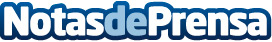 La remontada de Rafa Nadal le sitúa segundo en las apuestas por el US OpenEl español ya es favorito para su duelo de semis contra Juan Martín Del Potro, con una cuota de 1.6 por su victoria en BetfairDatos de contacto:Pablo González645512950Nota de prensa publicada en: https://www.notasdeprensa.es/la-remontada-de-rafa-nadal-le-situa-segundo-en Categorias: Internacional Nacional Tenis http://www.notasdeprensa.es